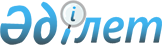 Батыс Қазақстан облысы әкімдігінің кейбір қаулыларының күші жойылды деп тану туралыБатыс Қазақстан облысы әкімдігінің 2019 жылғы 23 қыркүйектегі № 233 қаулысы. Батыс Қазақстан облысының Әділет департаментінде 2019 жылғы 24 қыркүйекте № 5794 болып тіркелді
      Қазақстан Республикасының "Қазақстан Республикасындағы жергілікті мемлекеттік басқару және өзін-өзі басқару туралы" 2001 жылғы 23 қаңтардағы және "Құқықтық актілер туралы" 2016 жылғы 6 сәуірдегі Заңдарын басшылыққа ала отырып, Батыс Қазақстан облысының әкімдігі ҚАУЛЫ ЕТЕДІ:
      1. Осы қаулының қосымшасына сәйкес Батыс Қазақстан облысы әкімдігінің кейбір қаулыларының күші жойылды деп танылсын.
      2. "Батыс Қазақстан облысының денсаулық сақтау басқармасы" мемлекеттік мекемесі (Н.Беркінғали) осы қаулының әділет органдарында мемлекеттік тіркелуін, Қазақстан Республикасының нормативтік құқықтық актілерінің эталондық бақылау банкінде және бұқаралық ақпарат құралдарында оның ресми жариялануын қамтамасыз етсін.
      3. Осы қаулының орындалуын бақылау Батыс Қазақстан облысы әкімінің орынбасары Б.Т.Қонысбаеваға жүктелсін.
      4. Осы қаулы алғашқы ресми жарияланған күнінен бастап қолданысқа енгізіледі.
      1. Батыс Қазақстан облысы әкімдігінің 2015 жылғы 8 қыркүйектегі №253 "Тегін медициналық көмектің кепілдік берілген көлемін көрсету жөніндегі қызметтер берушінің қойылатын талаптарға сәйкестігін (сәйкес еместігін) анықтау" мемлекеттік көрсетілетін қызмет регламентін бекіту туралы" қаулысы (Нормативтік құқықтық актілерді мемлекеттік тіркеу тізілімінде №4072 тіркелген, 2015 жылы 20 қазанда "Әділет" ақпараттық-құқықтық жүйесінде жарияланған);
      2. Батыс Қазақстан облысы әкімдігінің 2015 жылғы 8 қыркүйектегі №255 "Фармацевтикалық қызмет саласындағы мемлекеттік көрсетілетін қызметтер регламенттерін бекіту туралы" қаулысы (Нормативтік құқықтық актілерді мемлекеттік тіркеу тізілімінде №4082 тіркелген, 2015 жылы 31 желтоқсанда "Әділет" ақпараттық-құқықтық жүйесінде жарияланған); 
      3. Батыс Қазақстан облысы әкімдігінің 2016 жылғы 29 наурыздағы №100 "Батыс Қазақстан облысы әкімдігінің 2015 жылғы 8 қыркүйектегі №255 "Фармацевтикалық қызмет саласындағы мемлекеттік көрсетілетін қызметтер регламенттерін бекіту туралы" қаулысына өзгерістер енгізу туралы" қаулысы (Нормативтік құқықтық актілерді мемлекеттік тіркеу тізілімінде №4369 тіркелген, 2016 жылы 18 мамырда "Әділет" ақпараттық-құқықтық жүйесінде жарияланған);
      4. Батыс Қазақстан облысы әкімдігінің 2016 жылғы 29 наурыздағы №102 "Батыс Қазақстан облысы әкімдігінің 2015 жылғы 8 қыркүйектегі № 253 "Тегін медициналық көмектің кепілдік берілген көлемін көрсету жөніндегі қызметтер берушінің қойылатын талаптарға сәйкестігін (сәйкес еместігін) анықтау" мемлекеттік көрсетілетін қызмет регламентін бекіту туралы" қаулысына өзгеріс енгізу туралы" қаулысы (Нормативтік құқықтық актілерді мемлекеттік тіркеу тізілімінде №4376 тіркелген, 2016 жылы 18 мамырда "Әділет" ақпараттық-құқықтық жүйесінде жарияланған);
      5. Батыс Қазақстан облысы әкімдігінің 2017 жылғы 24 ақпандағы №55 "Батыс Қазақстан облысы әкімдігінің 2015 жылғы 8 қыркүйектегі № 253 "Тегін медициналық көмектің кепілдік берілген көлемін көрсету жөніндегі қызметтер берушінің қойылатын талаптарға сәйкестігін (сәйкес еместігін) анықтау" мемлекеттік көрсетілетін қызмет регламентін бекіту туралы" қаулысына өзгерістер енгізу туралы" қаулысы (Нормативтік құқықтық актілерді мемлекеттік тіркеу тізілімінде №4758 тіркелген, 2017 жылы 17 сәуірде Қазақстан Республикасының нормативтік құқықтық актілерінің эталондық бақылау банкінде жарияланған);
      6. Батыс Қазақстан облысы әкімдігінің 2018 жылғы 16 ақпандағы №29 "Батыс Қазақстан облысы әкімдігінің 2015 жылғы 8 қыркүйектегі № 253 "Тегін медициналық көмектің кепілдік берілген көлемін көрсету жөніндегі қызметтер берушінің қойылатын талаптарға сәйкестігін (сәйкес еместігін) анықтау" мемлекеттік көрсетілетін қызмет регламентін бекіту туралы" қаулысына өзгеріс енгізу туралы" қаулысы (Нормативтік құқықтық актілерді мемлекеттік тіркеу тізілімінде №5087 тіркелген, 2018 жылы 20 наурызда Қазақстан Республикасының нормативтік құқықтық актілерінің эталондық бақылау банкінде жарияланған).
					© 2012. Қазақстан Республикасы Әділет министрлігінің «Қазақстан Республикасының Заңнама және құқықтық ақпарат институты» ШЖҚ РМК
				
      Батыс Қазақстан облысының әкімі

Г. Искалиев
2019 жылғы 23 қыркүйек № 233
Батыс Қазақстан облысы
әкімдігінің
қаулысына қосымша